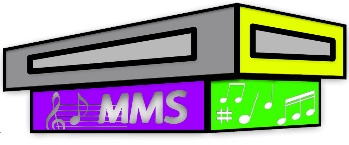           Mittelschule Zell am Ziller, Schwimmbadweg 1, 6280 Zell am ZillerSCHULJAHR 2020/21 - SchulbeginnNachfolgend findet ihr die vorerst wichtigsten Termine!

Programm in der ersten Schulwoche:
Mo., 14.9.2020 – 7:45 Uhr bis 9:30 UhrEröffnungsgottesdienstKlasseneinteilung für die 1. Klassen in der AulaEinweisung in Klassen
Di., 15.9.2020 – 7:45 Uhr bis 10:25 UhrKV-StundeKompetenztraining
Mi., 16.9.2020 - 12:20 UhrKV-Stunde2. u. 3. Stunde – Unterricht lt. Stundenplan4. u. 5. Stunde – KompetenztrainingDo., 17.9.2020 – 7:45 Uhr bis 13:15 Uhr1. u. 2. Stunde – Kompetenztraining3. bis 6. Stunde – Unterricht lt. StundenplanFr., 18.9.2020 – 7:45 Uhr bis 13:15 Uhr1. bis 6. Stunde – Unterricht lt. StundenplanIn dieser Woche findet KEIN Nachmittagsunterricht statt!

Ab Mo., 21.9.2020 findet der reguläre Unterricht laut Stundenplan statt (auch die Nachmittagsbetreuung beginnt voraussichtlich in der 2. Schulwoche).
vorläufige Termine:Schulbeginn  		Mo., 14. September 2020Herbstferien 		Di., 27. Oktober bis Mo., 2. November 2020Weihnachtsferien	Do., 24. Dezember bis Mi., 6. Jänner 2021Semesterferien		Mo., 8. Februar bis So., 14. Februar 2021Osterferien			Mo., 29. März bis Mo., 5. April 2021Pfingstferien		Mo., 24. Mai 2021         Mittelschule Zell am Ziller, Schwimmbadweg 1, 6280 Zell am Zillerschulfreie Tage:Nationalfeiertag		Mo., 26. Oktober 2020		Maria Empfängnis	Di., 8. Dezember 2020Josefitag			Fr., 19. März 2021Chr. Himmelfahrt		Do., 13. Mai 20211. Verfügungstag		Fr., 14. Mai 2021		Fronleichnam		Do., 3. Juni 2021		2. Verfügungstag		Fr., 4. Juni 2021Schulschluss 		Fr., 9. Juli 2021Am Dienstag, 15.9.2020 nehmen alle Schüler die Hausschuhe, die Schultasche, Schreibzeug und einen Notizblock mit.Schüler mit Wiederholungsprüfungen beachten die zusätzlich ergangenen Weisungen!Hinweis – jedes Kind sollte bereits am Schulbeginn einen Reisepass besitzen!Unterrichtszeiten1. Stunde				07:45 Uhr 		bis		08:35 Uhr2. Stunde				08:40 Uhr		bis		09:30 Uhr3. Stunde				09:35 Uhr		bis		10:25 Uhrgroße Pause4. Stunde				10:40 Uhr		bis		11:30 Uhr5. Stunde				11:30 Uhr		bis		12:20 Uhr6. Stunde				12:25 Uhr		bis		13:15 UhrMittagspause7. Stunde				14:10 Uhr		bis		15:00 Uhr8. Stunde				15:00 Uhr		bis		15:50 Uhr